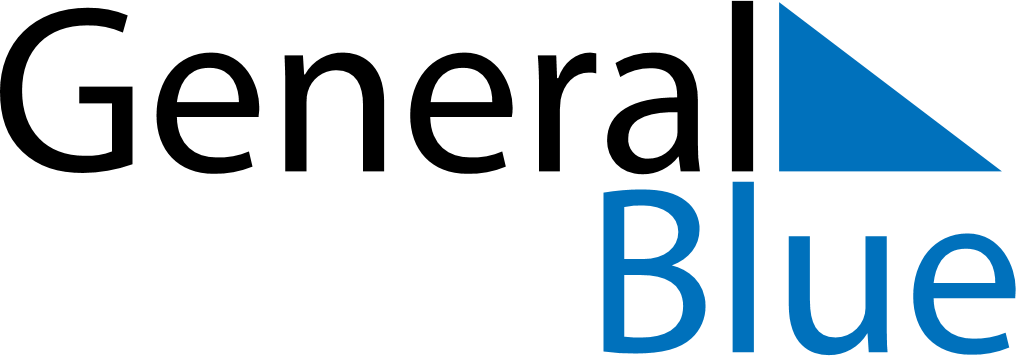 February 2021February 2021February 2021RwandaRwandaMONTUEWEDTHUFRISATSUN1234567Heroes Day8910111213141516171819202122232425262728